Delegace českobrodských sokolů v koncentračním táboře MauthausenPublikováno 25.10.2015 | Autor: JardaČást výboru českobrodského Sokola – starosta br. Firbas, vzdělavatelka ses. Firbasová a náčelník br. Petrásek spolu se ses. Tůmovou ze Sokola Říčany a Radošovice – se v sobotu 24. října u příležitosti 73. výročí heydrichiády zúčastnili jako zástupci župy Barákovy uctění památky obětí československých vlastenců, podporovatelů a příbuzných parašutistů operačních skupin ANTHROPOID, SILVER A, OUT DISTANCE a INTRANSITIVE, zavražděných ve dnech 24.10.1942, 26.1.1943 a 3.2.1943 v koncentračním táboře Mauthausen, poblíž rakouského města Linz.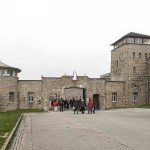 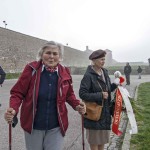 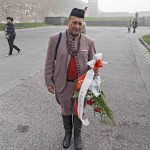 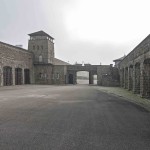 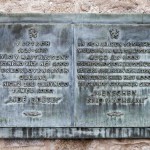 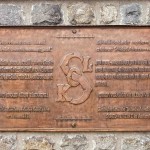 V rámci akce proběhla pietní vzpomínka spojená s bohoslužbou, komentovaná prohlídka celého areálu tábora, dále pak i položení květin na místě posledního spočinutí vězňů KT.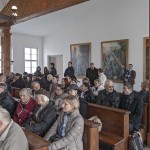 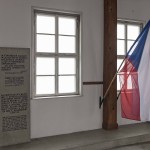 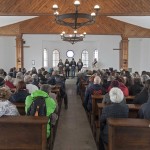 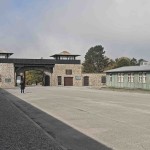 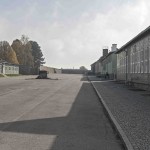 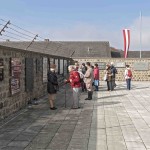 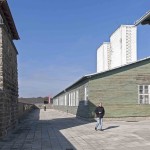 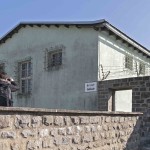 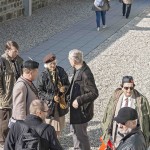 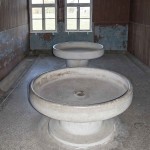 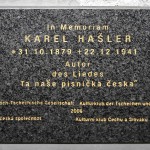 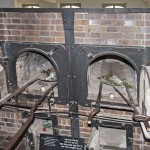 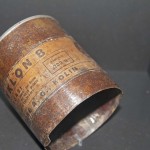 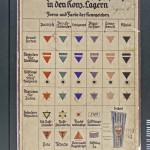 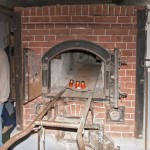 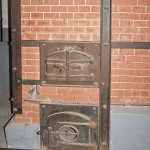 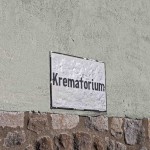 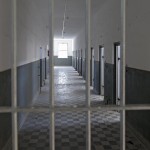 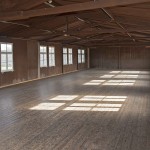 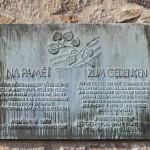 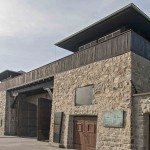 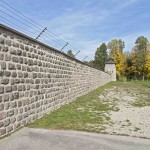 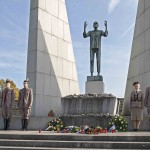 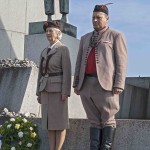 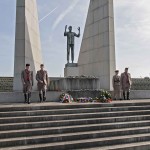 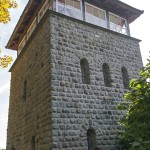 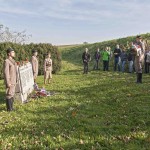 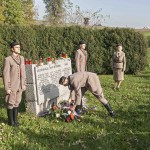 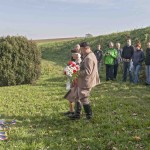 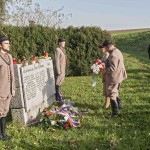 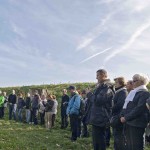 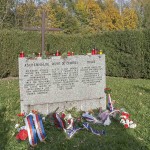 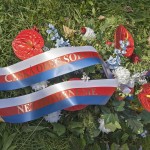 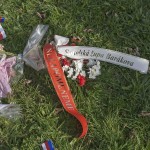 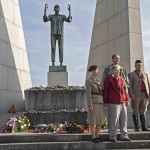 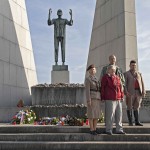 Poslední místem návštěvy byl sestup po „schodech smrti“ do kamenolomu, ze kterého právě po těchto schodech museli vězni vynášet nahoru velké kameny na stavby v táboře. Dnes, po tolika letech, malebné místo, kde by nezasvěcený nevěřil, co se zde v minulosti odehrávalo…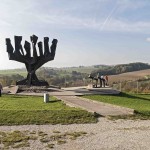 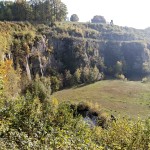 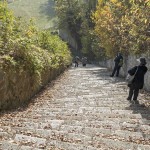 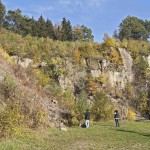 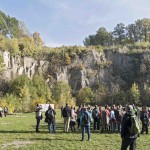 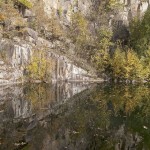 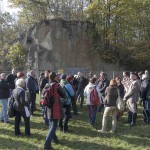 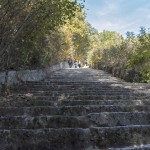 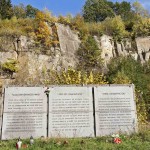 Na závěr ještě tři panoramatické fotografie…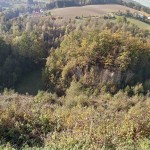 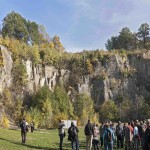 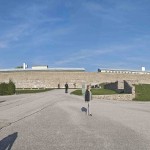 Rubriky: Dění kolem Sokola, Historie